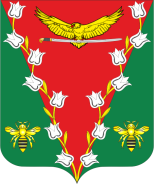      РОССИЙСКАЯ ФЕДЕРАЦИЯ                            РОСТОВСКАЯ ОБЛАСТЬЗИМОВНИКОВСКИЙ РАЙОНМУНИЦИПАЛЬНОЕ ОБРАЗОВАНИЕ«ЛЕНИНСКОЕ СЕЛЬСКОЕ ПОСЕЛЕНИЕ»АДМИНИСТРАЦИЯЛЕНИНСКОГО СЕЛЬСКОГО ПОСЕЛЕНИЯПОСТАНОВЛЕНИЕ18.01. 2024                                             №  18                                       х. Ленинский Об утверждении отчета реализациимуниципальной программы «Обеспечение общественного порядка и профилактика правонарушений» за   2023 год.              В соответствии с постановлением Администрации Ленинского сельского поселения от 16.03.2018 № 29 «Об утверждении порядка разработки, реализации и оценки эффективности муниципальных программ Ленинского сельского поселения», Администрация Ленинского сельского поселения постановляет:             1. Утвердить отчет плана реализации муниципальной программы «Обеспечение общественного порядка и профилактика правонарушений» за 2023 год согласно приложению.                         2.  Контроль за исполнением данного постановления оставляю за собой.Глава Администрации                                                                                     Ленинского сельского   поселения                                          О.И. ФурсоваПриложение № 1                                                                                       к постановлению Администрации                                                                                           Ленинского сельского поселения                18.01.2024 № 18Отчет по исполнению реализации муниципальной программы Ленинского сельского поселения«Обеспечение общественного порядка и профилактика правонарушений» за 2023 год.Муниципальная программа Ленинского сельского поселения «Обеспечение общественного порядка и профилактика правонарушений» утверждена постановлением Администрации Ленинского сельского поселения от 20.12.2018 № 129 «Об утверждении муниципальной программы Ленинского сельского поселения «Обеспечение общественного порядка и профилактика правонарушений » и предусматривает финансирование программных мероприятий по повышению качества и результативности реализуемых мер по охране общественного порядка, противодействию терроризма и экстремизма, а так же противодействие злоупотреблению наркотиками. Результаты реализации муниципальной программы Ленинского сельского поселения «Обеспечение общественного порядка и профилактика правонарушений», достигнутые за 2023 год.В 2023 году  реализация муниципальной программы  Ленинского сельского поселения «Обеспечение общественного порядка и профилактика правонарушений» (далее - Программа) осуществлялась путем выполнения программных мероприятий по повышению качества и результативности реализуемых мер по охране общественного порядка, противодействию терроризма и экстремизма, а так же противодействие злоупотреблению наркотиками Финансирование мероприятий Программы осуществлялось за счет средств бюджета Ленинского сельского поселения в объемах, предусмотренных Программой.Муниципальной программой предусмотрены плановые ассигнования в размере 5,0 тысяч рублей. По итогам 2023 года денежные средства освоены   в размере 5,0 тысяч рублей или100 %. в том числе: Подпрограмма1 «Противодействие коррупции в Ленинском сельском поселении» запланировано 2,0 тыс.руб. использовано 2,0 тыс. рублей (100%); Основное мероприятие 1.1. Совершенствование нормативного правового регулирования в сфере противодействия коррупцииПодпрограмма 2 «Профилактика терроризма и экстремизма, гармонизация межнациональных отношений» запланировано 1,0 тыс. руб. использовано 1,0 тыс. рублей (100%); Основное мероприятие 2.1 Информационно-пропагандистское противодействие экстремизму и терроризму Подпрограмма 3 «Комплексные меры противодействия злоупотреблению наркотиками и их незаконному обороту» запланировано 2,0 тыс. руб. использовано 2,0 тыс. рублей (100%); Основное мероприятие 3.1. Проведение мониторинга наркоситуации и работы по организации профилактики наркомании в Ленинском сельском поселенииСведения о выполнении основных мероприятий подпрограмм, а также контрольных событий муниципальной программы «Обеспечение общественного порядка и профилактика правонарушений» приведены в приложении 1 к Отчету о реализации муниципальной Программы Ленинского сельского поселения «Обеспечение общественного порядка и профилактика правонарушений»За 2022год объем средств использован на 100% и составил 5,0 тысяч рублей. Глава Администрации Ленинского сельского поселения                                          О.И. Фурсова№ п/пНомер и наименование Ответственный 
 исполнитель  
  (должность/ФИО)Результат реализации (краткое описание)Фактическая     
дата начала   
реализации 
мероприятияФактическая дата окончания
реализации  
мероприятия, 
наступления  
контрольного 
событияРасходы местного бюджета на реализацию муниципальной      
программы, тыс. руб.Расходы местного бюджета на реализацию муниципальной      
программы, тыс. руб.Расходы местного бюджета на реализацию муниципальной      
программы, тыс. руб.Объемы неосвоенных средств и причины их неосвоения№ п/пНомер и наименование Ответственный 
 исполнитель  
  (должность/ФИО)Результат реализации (краткое описание)Фактическая     
дата начала   
реализации 
мероприятияФактическая дата окончания
реализации  
мероприятия, 
наступления  
контрольного 
событияпредусмотреномуниципальной программойпредусмотрено сводной бюджетной росписьюфакт на отчетную датуОбъемы неосвоенных средств и причины их неосвоения12345678910Основные мероприятия муниципальной программыОсновные мероприятия муниципальной программыОсновные мероприятия муниципальной программыОсновные мероприятия муниципальной программыОсновные мероприятия муниципальной программыОсновные мероприятия муниципальной программыОсновные мероприятия муниципальной программыОсновные мероприятия муниципальной программыОсновные мероприятия муниципальной программыОсновные мероприятия муниципальной программы1.Подпрограмма1 «Противодействие коррупции в Ленинском сельском поселении»Администрация Ленинского сельского поселенияХХ2,02,02,001.1Основное мероприятие 1.1. Совершенствование нормативного правового регулирования в сфере противодействия коррупцииАдминистрация Ленинского сельского поселенияснижение уровня коррупционных проявлений среди муниципальных служащих01.01 202331.12.2023,2,02,02,001.2Основное мероприятие 1.2. Предотвращения и урегулирования конфликта интересов на муниципальной  службе в Ленинском сельском поселенииАдминистрация Ленинского сельского поселенияреализация антикоррупционного законодательства при проведении антикоррупционной экспертизы проектов нормативных правовых актов и нормативных правовых актов01.01. 202331.12. 20232,02,02,001.3Основное мероприятие 1.3. Усиление контроля за соблюдением лицами, замещающими отдельные муниципальные должности Ленинского сельского поселенияАдминистрация Ленинского сельского поселенияповышение уровня информационной открытости к органам местного самоуправления по всем аспектам их деятельности, в том числе по обеспечению реализации государственной антикоррупционной политики01.01. 202331.12. 20232,02,02,00Контрольное событие муниципальной программыХХХХХ2Подпрограмма 2 «Профилактика терроризма и экстремизма, гармонизация межнациональных отношений»Администрация Ленинского сельского поселенияХХ1,01,01,00 2.1Основное мероприятие 2.1. Информационно-пропагандистское противодействие экстремизму и терроризмуАдминистрация Ленинского сельского поселенияобеспечение безопасности объектов и граждан, готовности сили средств к действиям в очагах чрезвычайных ситуаций; координация действий органов исполнительной власти, сил и средств по защите населения от действий террористического характера01.01. 202331.12. 20231,01,01,002.2Основное мероприятие 2.2. Осуществление комплекса мер по предупреждению террористических актов и соблюдению правил поведения при их возникновенииАдминистрация Ленинского сельского поселениягармонизация межэтнических и межкультурных отношений, формирование толерантного сознания и поведения студентов, гармонизация межэтнических и межкультурных отношений среди населения01.01. 202331.12 20231,01,01,002.3Основное мероприятие 2.3. Проведение мероприятий, направленных на укрепление единства российской нации и  этнокультурное развитие народов, проживающих на территории поселенияАдминистрация Ленинского сельского поселенияформирование позитивных моральных и нравственных ценностей, определяющих отрицательное отношение к проявлению ксенофобии и межнациональной нетерпимости01.01. 202331.12. 2023--0,0-Контрольное событие муниципальной программыХХХХХ3.Подпрограмма 3 «Комплексные меры противодействия злоупотреблению наркотиками и их незаконному обороту»Администрация Ленинского сельского поселенияХХ2,02,02,003.1Основное мероприятие 3.1. Проведение мониторинга наркоситуации и работы по организации профилактики наркомании в Ленинском сельском поселенииАдминистрация Ленинского сельского поселениясокращение спроса на наркотики путем распространения духовно-нравственных ценностей, укрепления института семьи, восстановления и сохранения традиций семейных отношений, формирования здорового образа жизни01.01. 202331.12 2023--0,0-3.2Основное мероприятие 3.2. Организация и проведение информационно-пропагандистских, спортивных и культурно-массовых мероприятий, направленных на профилактику наркоманииАдминистрация Ленинского сельского поселениямотивирование жителей Ленинского сельского поселения на участие в профилактике наркомании, на отказ от потребления  наркотиков; популяризация здорового образа жизни; разъяснение населению роли органов муниципальной власти в противодействии незаконному обороту наркотиков, принимаемых ими мерах01.01. 202331.12.20232,02,02,003.3Основное меропр Организация цикла печатных публикаций, направленных на пропаганду антинаркотического мировоззрения Администрация Ленинского сельского поселенияснижение доступности наркотиков, сокращение их предложения, нелегального производства и изготовления01.01. 202331.1220230-,00Контрольное событие муниципальной программыХХХХХ4.Итого по муниципальной
программе            Администрация Ленинского сельского поселенияХ01.01 202331.12 20235,05,05,00